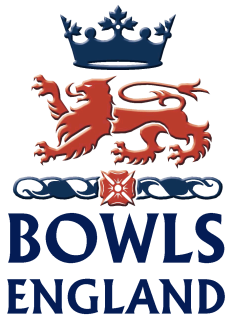 APPLICATION FORM FOR A LICENCETO ORGANISE A COMPETITION OR TOURNAMENTFor InformationBowls England Regulations 9, 9A and 9B prohibit players who have been expelled and in certain circumstances those that have been suspended from an Affiliated Club, from entering your tournament. Expulsion: No member who has been expelled by his/her Club, a County Association, Bowls England or as a result of an appeal to a County Association or Bowls England shall be admitted to membership of any Affiliated Club or be permitted to play or practice bowls on the green of any Affiliated Club except with the consent of the Board of Directors of Bowls England. “Affiliated Club means a Club which is affiliated to Bowls England”.Suspension: No member, who has been suspended by his/her Club, a County Association, Bowls England or as a result of an appeal to a County Association or Bowls England shall be permitted to play in any form of competition in his/her own Club.Signed: ................................................................... Date: ............................................................Name: .....................................................................................................................................NotesVAT No: 926 4696 86Registration No: 06297656 ( & )Limited by GuaranteeRegistered Company Address: Bowls England, Riverside House, Milverton Hill,Leamington Spa, Warwickshire, CV32 5HZ1)Name of Tournament:Name of Tournament:Name of Tournament:  2)Name of Organiser:Name of Organiser:Name of Organiser:  2)Address: (For Tournament Licence communications only)Address: (For Tournament Licence communications only)Address: (For Tournament Licence communications only)  2)  2)Email Address (For Tournament Licence communications only)Email Address (For Tournament Licence communications only)Email Address (For Tournament Licence communications only)  2)Telephone number:Telephone number:Telephone number: 3)Date(s) of Event:Date(s) of Event:Date(s) of Event:4)Venue(s) of Event:
(Bowling Club)Venue(s) of Event:
(Bowling Club)Venue(s) of Event:
(Bowling Club)4)Venue(s) of Event:
(Bowling Club)Venue(s) of Event:
(Bowling Club)Venue(s) of Event:
(Bowling Club)5)County of Event:County of Event:County of Event:6)Type of EventType of EventType of EventType of EventType of Event	Singles  /  Pairs  /  Triples  /  Fours	Singles  /  Pairs  /  Triples  /  Fours7)Nature of Event:Nature of Event:                                Men’s / Women’s / Mixed                                 Men’s / Women’s / Mixed                                 Men’s / Women’s / Mixed                                 Men’s / Women’s / Mixed                                 Men’s / Women’s / Mixed 8)Type of TournamentType of Tournament                                       Open / Invitation                                       Open / Invitation                                       Open / Invitation                                       Open / Invitation                                       Open / Invitation9)Total value of prizes being offered:Total value of prizes being offered:   £0-£100  /  £101-£500  /  £501-£1000  /  £1001-£1500  /  £1501+   £0-£100  /  £101-£500  /  £501-£1000  /  £1001-£1500  /  £1501+   £0-£100  /  £101-£500  /  £501-£1000  /  £1001-£1500  /  £1501+   £0-£100  /  £101-£500  /  £501-£1000  /  £1001-£1500  /  £1501+   £0-£100  /  £101-£500  /  £501-£1000  /  £1001-£1500  /  £1501+10)Star Rating:Star Rating:	1*	2*	3*	4*	5*	1*	2*	3*	4*	5*	1*	2*	3*	4*	5*	1*	2*	3*	4*	5*	1*	2*	3*	4*	5*     11)Fee Payable:  (subject to change) (Please note that this fee is inclusive of vat.)Fee Payable:  (subject to change) (Please note that this fee is inclusive of vat.)	£10	£15	£20	£25	£35	£10	£15	£20	£25	£35	£10	£15	£20	£25	£35	£10	£15	£20	£25	£35	£10	£15	£20	£25	£35We now require confirmation that your event is covered by a suitable Liability Insurance Policy before a Licence can be issued. This is because Bowls  has a duty of care to insure all Tournaments/Competitions are covered by an adequate Liability Insurance Policy. Please provide Bowls  with the relevant information below: Insurer and Policy Number.  If your Policy Expires before the Event please ensure it is renewed.  Again, we are asking for this information as we have a Duty of Care and Clubs DO NEED TO BE PROPERLY INSURED.Has the Club adopted the NGB Child Protection/Vulnerable Adults/Safeguarding Policy & Procedures?   Yes / No If No, has the Club adopted an alternative Child Protection/Vulnerable Adults/Safeguarding Policy?   Yes / NoName the Club Child Protection/Vulnerable Adults/Safeguarding Officer …………………………………………...........
                                                                                                            Email: .......................................................................We now require confirmation that your event is covered by a suitable Liability Insurance Policy before a Licence can be issued. This is because Bowls  has a duty of care to insure all Tournaments/Competitions are covered by an adequate Liability Insurance Policy. Please provide Bowls  with the relevant information below: Insurer and Policy Number.  If your Policy Expires before the Event please ensure it is renewed.  Again, we are asking for this information as we have a Duty of Care and Clubs DO NEED TO BE PROPERLY INSURED.Has the Club adopted the NGB Child Protection/Vulnerable Adults/Safeguarding Policy & Procedures?   Yes / No If No, has the Club adopted an alternative Child Protection/Vulnerable Adults/Safeguarding Policy?   Yes / NoName the Club Child Protection/Vulnerable Adults/Safeguarding Officer …………………………………………...........
                                                                                                            Email: .......................................................................We now require confirmation that your event is covered by a suitable Liability Insurance Policy before a Licence can be issued. This is because Bowls  has a duty of care to insure all Tournaments/Competitions are covered by an adequate Liability Insurance Policy. Please provide Bowls  with the relevant information below: Insurer and Policy Number.  If your Policy Expires before the Event please ensure it is renewed.  Again, we are asking for this information as we have a Duty of Care and Clubs DO NEED TO BE PROPERLY INSURED.Has the Club adopted the NGB Child Protection/Vulnerable Adults/Safeguarding Policy & Procedures?   Yes / No If No, has the Club adopted an alternative Child Protection/Vulnerable Adults/Safeguarding Policy?   Yes / NoName the Club Child Protection/Vulnerable Adults/Safeguarding Officer …………………………………………...........
                                                                                                            Email: .......................................................................We now require confirmation that your event is covered by a suitable Liability Insurance Policy before a Licence can be issued. This is because Bowls  has a duty of care to insure all Tournaments/Competitions are covered by an adequate Liability Insurance Policy. Please provide Bowls  with the relevant information below: Insurer and Policy Number.  If your Policy Expires before the Event please ensure it is renewed.  Again, we are asking for this information as we have a Duty of Care and Clubs DO NEED TO BE PROPERLY INSURED.Has the Club adopted the NGB Child Protection/Vulnerable Adults/Safeguarding Policy & Procedures?   Yes / No If No, has the Club adopted an alternative Child Protection/Vulnerable Adults/Safeguarding Policy?   Yes / NoName the Club Child Protection/Vulnerable Adults/Safeguarding Officer …………………………………………...........
                                                                                                            Email: .......................................................................We now require confirmation that your event is covered by a suitable Liability Insurance Policy before a Licence can be issued. This is because Bowls  has a duty of care to insure all Tournaments/Competitions are covered by an adequate Liability Insurance Policy. Please provide Bowls  with the relevant information below: Insurer and Policy Number.  If your Policy Expires before the Event please ensure it is renewed.  Again, we are asking for this information as we have a Duty of Care and Clubs DO NEED TO BE PROPERLY INSURED.Has the Club adopted the NGB Child Protection/Vulnerable Adults/Safeguarding Policy & Procedures?   Yes / No If No, has the Club adopted an alternative Child Protection/Vulnerable Adults/Safeguarding Policy?   Yes / NoName the Club Child Protection/Vulnerable Adults/Safeguarding Officer …………………………………………...........
                                                                                                            Email: .......................................................................We now require confirmation that your event is covered by a suitable Liability Insurance Policy before a Licence can be issued. This is because Bowls  has a duty of care to insure all Tournaments/Competitions are covered by an adequate Liability Insurance Policy. Please provide Bowls  with the relevant information below: Insurer and Policy Number.  If your Policy Expires before the Event please ensure it is renewed.  Again, we are asking for this information as we have a Duty of Care and Clubs DO NEED TO BE PROPERLY INSURED.Has the Club adopted the NGB Child Protection/Vulnerable Adults/Safeguarding Policy & Procedures?   Yes / No If No, has the Club adopted an alternative Child Protection/Vulnerable Adults/Safeguarding Policy?   Yes / NoName the Club Child Protection/Vulnerable Adults/Safeguarding Officer …………………………………………...........
                                                                                                            Email: .......................................................................We now require confirmation that your event is covered by a suitable Liability Insurance Policy before a Licence can be issued. This is because Bowls  has a duty of care to insure all Tournaments/Competitions are covered by an adequate Liability Insurance Policy. Please provide Bowls  with the relevant information below: Insurer and Policy Number.  If your Policy Expires before the Event please ensure it is renewed.  Again, we are asking for this information as we have a Duty of Care and Clubs DO NEED TO BE PROPERLY INSURED.Has the Club adopted the NGB Child Protection/Vulnerable Adults/Safeguarding Policy & Procedures?   Yes / No If No, has the Club adopted an alternative Child Protection/Vulnerable Adults/Safeguarding Policy?   Yes / NoName the Club Child Protection/Vulnerable Adults/Safeguarding Officer …………………………………………...........
                                                                                                            Email: .......................................................................We now require confirmation that your event is covered by a suitable Liability Insurance Policy before a Licence can be issued. This is because Bowls  has a duty of care to insure all Tournaments/Competitions are covered by an adequate Liability Insurance Policy. Please provide Bowls  with the relevant information below: Insurer and Policy Number.  If your Policy Expires before the Event please ensure it is renewed.  Again, we are asking for this information as we have a Duty of Care and Clubs DO NEED TO BE PROPERLY INSURED.Has the Club adopted the NGB Child Protection/Vulnerable Adults/Safeguarding Policy & Procedures?   Yes / No If No, has the Club adopted an alternative Child Protection/Vulnerable Adults/Safeguarding Policy?   Yes / NoName the Club Child Protection/Vulnerable Adults/Safeguarding Officer …………………………………………...........
                                                                                                            Email: .......................................................................We now require confirmation that your event is covered by a suitable Liability Insurance Policy before a Licence can be issued. This is because Bowls  has a duty of care to insure all Tournaments/Competitions are covered by an adequate Liability Insurance Policy. Please provide Bowls  with the relevant information below: Insurer and Policy Number.  If your Policy Expires before the Event please ensure it is renewed.  Again, we are asking for this information as we have a Duty of Care and Clubs DO NEED TO BE PROPERLY INSURED.Has the Club adopted the NGB Child Protection/Vulnerable Adults/Safeguarding Policy & Procedures?   Yes / No If No, has the Club adopted an alternative Child Protection/Vulnerable Adults/Safeguarding Policy?   Yes / NoName the Club Child Protection/Vulnerable Adults/Safeguarding Officer …………………………………………...........
                                                                                                            Email: .......................................................................We now require confirmation that your event is covered by a suitable Liability Insurance Policy before a Licence can be issued. This is because Bowls  has a duty of care to insure all Tournaments/Competitions are covered by an adequate Liability Insurance Policy. Please provide Bowls  with the relevant information below: Insurer and Policy Number.  If your Policy Expires before the Event please ensure it is renewed.  Again, we are asking for this information as we have a Duty of Care and Clubs DO NEED TO BE PROPERLY INSURED.Has the Club adopted the NGB Child Protection/Vulnerable Adults/Safeguarding Policy & Procedures?   Yes / No If No, has the Club adopted an alternative Child Protection/Vulnerable Adults/Safeguarding Policy?   Yes / NoName the Club Child Protection/Vulnerable Adults/Safeguarding Officer …………………………………………...........
                                                                                                            Email: .......................................................................INSURER  INSURER  INSURER  POLICY NUMBER:POLICY NUMBER: